Employment ApplicationApplicant InformationEducationPrevious EmploymentMilitary ServiceDisclaimer and SignatureI certify that my answers are true and complete to the best of my knowledge. If this application leads to employment, I understand that false or misleading information in my application or interview may result in my release.Professional ReferencesPlease list three professional references.Additional Questions (Please keep responses to 200 words)Please provide an example of a community development project you have worked on: What were the project goals and results; how did you engage community members?

What is your experience and/or knowledge of sustainable tourism practices and/or destination management? Where and how have you applied your skills?

Share your experience facilitating group meetings: How do you keep conversations and agendas on track? 

What tactics do you use to manage differences of opinion or misinformation?

Share an experience in presenting to community or industry groups? How do you prepare, fact check, and present information?
This position requires clear, concise writing. Tell us about a report, case study or other work you wrote.

This job requires working independently, yet keeping team members informed, What tactics do you use to stay focused when working independently and/or off-site, and communicate to others?

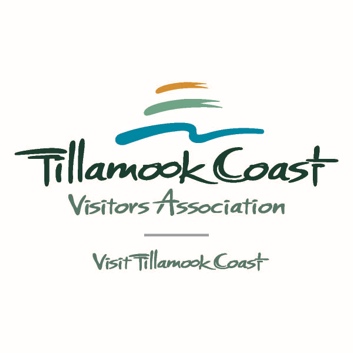 Tillamook Coast Visitors AssociationFull Name:Date:LastFirstM.I.Address:Street AddressApartment/Unit #CityStateZIP CodePhone:EmailAre you a citizen of the United States?YESNOIf no, are you authorized to work in the U.S.?YESNOHave you ever worked for this company?YESNOIf yes, when?Have you ever been convicted of a felony?YESNOIf yes, explain:High School:City/ST:From:To:Did you graduate?YESNODiploma:College:City/ST:From:To:Did you graduate?YESNODegree:Other:City/ST:_______From:To:Did you graduate?YESNODegree:Company:Phone:Address:Supervisor:Job Title:Starting Salary:$Ending Salary:$Responsibilities:From:To:Reason for Leaving:May we contact your previous supervisor for a reference?YESNOCompany:Phone:Address:Supervisor:Job Title:Starting Salary:$Ending Salary:$Responsibilities:From:To:Reason for Leaving:May we contact your previous supervisor for a reference?YESNOCompany:Phone:Address:Supervisor:Job Title:Starting Salary:$Ending Salary:$Responsibilities:From:To:Reason for Leaving:May we contact your previous supervisor for a reference?YESNOBranch:From:To:Rank at Discharge:Type of Discharge:If other than honorable, explain:Signature:Date:Full Name:Relationship:Company:Phone:Address:Full Name:Relationship:Company:Phone:Address:Full Name:Relationship:Company:Phone:Address: